※　必要事項を記入し、下記FAX番号でお申し込みください。※　1名から参加いただけます。必要に応じてこの申込用紙をコピーしてください。※　定員を超え参加いただけない場合のみ、こちらからご連絡いたします。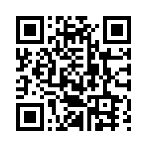 平成31年1月25日（金）開催　奈良県子ども読書活動推進フォーラム申  込  用  紙平成31年1月25日（金）開催　奈良県子ども読書活動推進フォーラム申  込  用  紙●名前●名前●所属名・団体名●所属名・団体名●電話番号●ＦＡＸ番号●名前●名前●所属名・団体名●所属名・団体名●電話番号●ＦＡＸ番号●名前●名前●所属名・団体名●所属名・団体名●電話番号●ＦＡＸ番号●名前●名前●所属名・団体名●所属名・団体名●電話番号●ＦＡＸ番号●名前●名前●所属名・団体名●所属名・団体名●電話番号●ＦＡＸ番号